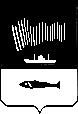 АДМИНИСТРАЦИЯ ГОРОДА МУРМАНСКАП О С Т А Н О В Л Е Н И Е 21.01.2019                                                   	                                                      № 124О выборе банков на 2019 год для участия в реализации подпрограммы «Обеспечение жильем молодых и многодетных семей города Мурманска» на 2018-2024 годыВ соответствии с Федеральным законом от 06.10.2003 № 131-ФЗ                  «Об общих принципах организации местного самоуправления в Российской Федерации», Уставом муниципального образования город Мурманск, постановлением администрации города Мурманска от 13.11.2017 № 3610                 «Об утверждении муниципальной программы города Мурманска «Управление имуществом и жилищная политика» на 2018-2024 годы» постановляю:Утвердить положение о конкурсной комиссии по выбору банков на 2019 год для участия в реализации подпрограммы «Обеспечение жильем молодых и многодетных семей города Мурманска» на 2018-2024 годы согласно приложению № 1 к настоящему постановлению.Создать конкурсную комиссию по выбору банков на 2019 год для участия в реализации подпрограммы «Обеспечение жильем молодых и многодетных семей города Мурманска» на 2018-2024 годы и утвердить ее состав согласно приложению № 2 к настоящему постановлению.Утвердить Положение о конкурсе по выбору банков на 2019 год для участия в реализации подпрограммы «Обеспечение жильем молодых и многодетных семей города Мурманска» на 2018-2024 годы согласно приложению № 3 к настоящему постановлению.Комитету по экономическому развитию администрации города Мурманска (Канаш И.С.) обеспечить организацию и проведение конкурса по выбору банков на 2019 год для участия в реализации подпрограммы «Обеспечение жильем молодых и многодетных семей города Мурманска» на 2018-2024 годы.Отделу информационно-технического обеспечения и защиты информации администрации города Мурманска (Кузьмин А.Н.) разместить настоящее постановление с приложениями на официальном сайте администрации города Мурманска в сети Интернет.Редакции газеты «Вечерний Мурманск» (Хабаров В.А.) опубликовать настоящее постановление с приложениями.Настоящее постановление вступает в силу со дня официального опубликования.Контроль за выполнением настоящего постановления возложить на заместителя главы администрации города Мурманска Синякаева Р.Р.Глава администрации города Мурманска                                                                                А.И. Сысоев                                                                                                              Приложение № 1к постановлению администрациигорода Мурманскаот 21.01.2019 № 124Положение о конкурсной комиссии по выбору банков                                                            на 2019 год для участия в реализации подпрограммы «Обеспечение                      жильем молодых и многодетных семей города Мурманска»                                                на 2018-2024 годы                                               1. Общие положения1.1. Для определения победителей  при проведении конкурса по выбору банков на 2019 год для участия в реализации подпрограммы «Обеспечение жильем молодых и многодетных семей города Мурманска» на 2018-2024  годы муниципальной программы города Мурманска «Управление имуществом и жилищная политика» на 2018-2024 годы, утвержденной постановлением администрации города Мурманска от 13.11.2017 № 3610 (далее – Подпрограмма) создается комиссия по выбору банков на 2019 год  для участия в реализации подпрограммы «Обеспечение жильем молодых и многодетных семей города Мурманска» на 2018-2024 годы (далее – конкурсная комиссия).1.2. Конкурсная комиссия осуществляет рассмотрение вопросов, отнесенных к её компетенции положением о конкурсной комиссии по выбору банков на 2019 год для участия в реализации подпрограммы «Обеспечение жильем молодых и многодетных семей города Мурманска» на 2018-2024 годы.2. Цель и задача конкурсной комиссииЦелью конкурсной комиссии является определение победителей конкурса из числа участников конкурса по выбору банков на 2019 год для участия в реализации Подпрограммы.Задачей конкурсной комиссии является оценка, представленных участниками конкурса по выбору банков на 2019 год для участия в реализации Подпрограммы, заявок по критериям, определенным в приложении № 3 к настоящему постановлению, и подведение итогов конкурса.3. Состав, структура и организация работы конкурсной комиссии3.1. Конкурсная комиссия формируется в составе 9 человек – членов конкурсной комиссии. В состав конкурсной комиссии входят представители администрации города Мурманска и ее структурных подразделений (7 членов конкурсной комиссии), депутаты Совета депутатов города Мурманска (один член конкурсной комиссии), представители Отделения по Мурманской области Северо-Западного главного управления Центрального банка Российской Федерации (один член конкурсной комиссии). Конкурсная комиссия состоит из председателя, заместителя председателя и членов конкурсной комиссии. Секретарь конкурсной комиссии не является членом конкурсной комиссии.3.2. Председатель конкурсной комиссии осуществляет руководство конкурсной комиссией, председательствует на ее заседаниях, участвует в голосовании по вопросам компетенции конкурсной комиссии. В случае отсутствия председателя конкурсной комиссией его функции выполняет его заместитель.3.3. Заседание конкурсной комиссии проводится в сроки, указанные в извещении о проведении конкурса по выбору банков на 2019 год для участия в реализации Подпрограммы, и считается правомочным, если на нем присутствует не менее половины ее состава.3.4. Решения конкурсной комиссии принимаются на основании результатов оценки и сопоставления заявок на участие в конкурсе по выбору банков на 2019 год для участия в реализации Подпрограммы (далее – заявка) по критериям, указанным в пункте 8 приложения № 3 к настоящему постановлению. 3.5. Каждый член конкурсной комиссии обладает одним голосом. Решения конкурсной комиссии принимаются простым большинством голосов по результатам открытого голосования и оформляются протоколом заседания конкурсной комиссии (далее – протокол). 3.6. Протокол подписывается председателем и всеми членами конкурсной комиссии, присутствующими на заседании.В протоколе отражаются:- список участников, подавших заявки на участие в конкурсе по выбору банков на 2019 год для участия в реализации Подпрограммы;-  список участников, чьи заявки не удовлетворяют условиям конкурса по выбору банков на 2019 год для участия в реализации Подпрограммы, с указанием причин отказа;- рейтинг участников конкурса по выбору банков на 2019 год для участия в реализации Подпрограммы;- список победителей конкурса по выбору банков на 2019 год для участия в реализации Подпрограммы.3.7. Решение считается принятым, если за него проголосовало более половины членов конкурсной комиссии, участвовавших в заседании.__________________________Приложение № 2                                                                           к постановлению администрации                                                                          города Мурманска   от __________ № ___Составконкурсной комиссии по выбору банков на 2019 годдля участия в реализации подпрограммы «Обеспечение жильем молодых                             и многодетных семей города Мурманска» на 2018-2024 годыЧлены конкурсной комиссии:Определить, что при невозможности участия в работе членов конкурсной комиссии производится замена:При невозможности участия в работе секретаря конкурсной комиссии производится замена:_________________________Приложение № 3к постановлению администрации города Мурманскаот 21.01.2019 № 124Положение о конкурсе по выбору банков на 2019 год                                                         для участия в реализации подпрограммы «Обеспечение жильем                               молодых и многодетных семей города Мурманска»                                               на 2018-2024 годы Общие положения1.1. Настоящее Положение о конкурсе по выбору банков на 2019 год для участия в реализации подпрограммы «Обеспечение жильем молодых и многодетных семей города Мурманска» на 2018-2024 годы (далее – Положение о конкурсе) определяет порядок организации и проведения конкурса, а также условия и критерии отбора банков для обслуживания средств социальных выплат, предоставляемых молодым и многодетным семьям в рамках реализации Подпрограммы (далее – конкурс).1.2. Предмет конкурса - отбор банков, уполномоченных на открытие и ведение счетов по обслуживанию средств социальных выплат, предоставляемых молодым и многодетным семьям в 2019 году, в рамках реализации Подпрограммы.1.3. Конкурс является открытым.2. Организатор конкурса2.1. Конкурс проводится комитетом по экономическому развитию администрации города Мурманска, который является организатором конкурса (далее – организатор конкурса).2.2. Функции организатора конкурса:- готовит извещение о проведении конкурса и размещает его в официальном печатном издании органов местного самоуправления города Мурманска – газете «Вечерний Мурманск» и на официальном сайте администрации города Мурманска в сети Интернет (www.citymurmansk.ru) (далее – официальный сайт);- осуществляет прием и регистрацию заявок на участие в конкурсе;- организует проведение заседаний конкурсной комиссии;- предоставляет разъяснения по вопросам проведения конкурса и оформления заявок на конкурс;- оформляет протоколы заседаний конкурсной комиссии;- информирует участников конкурса о результатах проведения конкурса;- обеспечивает хранение протоколов заседаний конкурсной комиссии, других материалов и заявок участников конкурса;- заключает с победителями конкурса Соглашение о сотрудничестве.Порядок подачи документовна участие в конкурсе3.1. В конкурсе могут участвовать банки, осуществляющие деятельность на территории города Мурманска и соответствующие требованиям, указанным в подпункте 1.1 пункта 10.1 раздела 10 настоящего Положения о конкурсе (далее – участники конкурса).3.2. Для участия в конкурсе участники конкурса предоставляют заявку в состав которой входят (далее – заявка):3.2.1. Заявка на участие в конкурсе по форме согласно приложению № 1 к настоящему Положению о конкурсе. 3.2.2. Анкета участника конкурса на участие в конкурсе по форме согласно приложению № 2 к настоящему Положению о конкурсе.3.2.3. Конкурсное предложение по форме согласно приложению № 3 к настоящему Положению о конкурсе.3.2.4.  Документы, указанные в подпункте 1.3 пункта 10.1 раздела 10 настоящего Положения о конкурсе.3.3. Участники конкурса подают только одну заявку в отношении предмета конкурса.3.4. Участники конкурса несут все расходы, связанные с подготовкой и подачей своей заявки, независимо от результата конкурса.3.5. При проведении конкурса какие-либо переговоры организатора конкурса или конкурсной комиссии с участниками конкурса не допускаются.3.6. Все документы, представляемые участниками конкурса в составе заявки, должны быть разложены в порядке, указанном в подпункте 1.2 пункта 10.1 раздела 10 настоящего Положения о конкурсе, прошиты (сброшюрованы), пронумерованы и скреплены подписью и печатью участника конкурса (при наличии). 3.7. Участники конкурса должны запечатать заявку в конверт, на котором указывается:- наименование и адрес организатора конкурса;- наименование и адрес участника конкурса;- наименование предмета конкурса и слова «Не вскрывать до...» (указать время и дату, указанные в извещении о проведении конкурса, срок вскрытия конвертов с заявками).3.8. Участник конкурса вправе изменить или отозвать свою заявку в любое время до момента вскрытия конвертов. Изменение заявки или уведомление об ее отзыве считается действительным, если заявление о внесении в нее изменений или уведомление об ее отзыве поступило до момента вскрытия конвертов с заявками на участие в конкурсе.Уведомление о внесении изменений или отзыве заявки оформляется письменно в произвольной форме, в котором обязательно указывается «Внесение изменений в заявку на участие в конкурсе по выбору банка .... (далее указать предмет конкурса)» или «Отзыв заявки на участие в конкурсе по выбору банка... (далее указать предмет конкурса)».Исправления в заявке не будут иметь силу, за исключением тех случаев, когда они подписаны лицом или лицами, подписавшими заявку.3.9. При неоднократном внесении изменений в заявку все изменения должны быть пронумерованы участником конкурса в соответствии с датой внесения изменений. В случае противоречий между внесенными изменениями преимущество имеет изменение с большим порядковым номером регистрации.3.10. По истечении установленного организатором конкурса срока, указанного в пункте 3.8 настоящего Положения о конкурсе, внесение изменений в заявки не допускается.3.11. Образец маркировки конверта, содержащего заявку участника конкурса:КУДА: Комитет по экономическому развитию администрации города Мурманска, адрес: 183006, г. Мурманск, пр. Ленина, д. 75, кабинет № 413.От: наименование юридического лица, почтовый адрес.НА УЧАСТИЕ В: конкурсе по выбору банков на 2019 год для участия в реализации подпрограммы «Обеспечение жильем молодых и многодетных семей города Мурманска» на 2018-2024 годы.«Не вскрывать до…» (указать время и дату - срок вскрытия конвертов с конкурсными заявками).3.12. В случае, если конверт не запечатан и не промаркирован в соответствии с требованиями, установленными пунктом 3.11 настоящего Положения о конкурсе, организатор конкурса не несет ответственности в случае его вскрытия раньше срока, а также за его содержимое.4. Порядок, место, дата начала и дата окончания срока подачи заявок4.1. Конверты с заявками принимаются организатором конкурса по адресу: город Мурманск, пр. Ленина, д. 75 (3 подъезд), кабинет № 103 со дня, следующего за днем опубликования извещения о проведении конкурса в официальном печатном издании органов местного самоуправления города Мурманска – газете «Вечерний Мурманск» одновременно с размещением на официальном сайте. Извещение о проведении конкурса публикуется организатором конкурса в официальном печатном издании органов местного самоуправления города Мурманска - газете «Вечерний Мурманск» и на официальном сайте не менее чем за 30 дней до даты вскрытия конвертов с заявками. 4.2. В извещении о проведении конкурса указываются:- цель проведения конкурса;- наименование, место нахождения, почтовый адрес и адрес электронной почты, номер контактного телефона организатора конкурса;- место, дата окончания приема запросов и порядок направления заинтересованными лицами организатору конкурса запросов о разъяснении настоящего Положения о конкурсе;- дата, время окончания приема заявок;- место, дата и время вскрытия конвертов с заявками на участие в конкурсе и подведения итогов конкурса.5. Формы, порядок, дата окончания представления разъяснений участникам конкурса настоящего Положения о конкурсеУчастник конкурса вправе направить в письменной форме организатору конкурса запрос о даче разъяснений настоящего Положения о конкурсе. В течение двух рабочих дней со дня поступления указанного запроса организатор конкурса обязан направить в письменной форме или в форме электронного документа разъяснения настоящего Положения о конкурсе, если указанный запрос поступил к организатору конкурса не позднее чем за пять дней до дня окончания подачи заявок на участие в конкурсе.В течение одного дня со дня направления разъяснения Положения о конкурсе по запросу такое разъяснение должно быть размещено организатором конкурса на официальном сайте с указанием предмета запроса, но без указания участника конкурса, от которого поступил запрос. Разъяснение настоящего Положения о конкурсе не должно изменять его суть.6. Вскрытие конвертов с заявками и принятие решения о допуске участника конкурса к участию в конкурсе6.1. Вскрытие конвертов, включая изменения к заявкам, осуществляется по адресу и в сроки, указанные в извещении о проведении конкурса.Участники конкурса (их уполномоченные представители) вправе присутствовать при вскрытии конвертов с заявками. Уполномоченные представители участников конкурса предоставляют документ, подтверждающий полномочия лица на осуществление действий от имени участника конкурса (доверенность), и документ, удостоверяющий его личность. 6.2. Конкурсная комиссия объявляет присутствующим непосредственно перед вскрытием конвертов, но не раньше времени, указанного в извещении о проведении конкурса, о возможности подать изменения или отозвать поданные заявки до момента вскрытия конвертов.6.3. Вскрытию подлежат все конверты с заявками, представленными до дня окончания срока подачи заявок на участие в конкурсе.6.4. При вскрытии конвертов с заявками объявляются наименование и адрес участника конкурса, предоставившего заявку, сведения о наличии в заявке документов и материалов, требование о представлении которых предусмотрено пунктом 10.1 раздела 10 настоящего Положения о конкурсе. 6.5. После процедуры вскрытия конвертов все поступившие заявки (за исключением отозванных заявок) становятся собственностью организатора конкурса и возврату участникам конкурса не подлежат.6.6. Конкурсная комиссия рассматривает заявки, поступившие на участие в конкурсе, проверяет достоверность представленных документов и определяет соответствие участника конкурса требованиям, установленным подпунктом 1.1 пункта 10.1 раздела 10 настоящего Положения о конкурсе. На основании результатов рассмотрения заявок конкурсной комиссией принимается решение о допуске участника конкурса к участию в конкурсе или об отказе в допуске к участию в конкурсе.6.7. Основаниями для отклонения заявки от участия в конкурсе являются:- несоответствие участника конкурса требованиям, указанным в подпункте 1.1 пункта 10.1 раздела 10 настоящего Положения о конкурсе; - непредставление или представление не в полном объеме документов, предусмотренных пунктом 4.2 и подпунктом 1.2 пункта 10.1 раздела 10 настоящего Положения о конкурсе;- недостоверность сведений, содержащихся в представленных участником конкурса документах.6.8. В случае, если на основании результатов рассмотрения заявок принято решение об отказе в допуске всех участников конкурса, подавших заявки на участие в конкурсе, конкурс признается несостоявшимся.7. Критерии оценки заявокДля определения лучших условий, предложенных в заявках, устанавливаются следующие критерии оценки: 7.1. Величина процентной ставки по ипотечному кредиту.7.2. Размер комиссии за открытие, ведение и перечисление средств социальной выплаты с банковского счета участника Подпрограммы.7.3. Максимальный срок кредитования.7.4. Предоставление отсрочки в погашении основного долга заемщику в случае рождения у него ребенка (да/нет).7.5. Размер первоначального взноса.7.6. Возможность оформления ипотечного кредитного договора с обеспечением оплаты первоначального взноса согласно свидетельству, подтверждающему обязательства администрации города Мурманска произвести перечисление средств социальной выплаты.7.7. Возможность привлечения дохода созаемщика в совокупный доход участника Подпрограммы при условии его отказа от долевой собственности в приобретаемом по Подпрограмме жилье.7.8. Необходимость в проведении оценки рыночной стоимости приобретаемого жилого помещения (да/нет).7.9. Возможность снижения процентной ставки по уже заключенному кредитному договору в случае ее снижения в последующие годы.   8. Порядок оценки и сопоставления заявок8.1. Содержание и значимость критериев оценки заявок на участие в конкурсе устанавливаются следующим образом:8.2. Оценка заявок производится с использованием балльного метода.8.3. Конкурсная комиссия оценивает и сопоставляет заявки только тех участников конкурса, которые допущены к участию в конкурсе.8.4. Конкурсная комиссия при оценке и сопоставлении заявок может привлечь специалистов и (или) экспертов. В период проведения исследования и (или) экспертизы специалисты и (или) эксперты могут потребовать сведения, объясняющие, подтверждающие существо конкурсной заявки (заявок). В этом случае организатор конкурса направляет письменный запрос участнику конкурса. 8.5. Присуждение баллов по критериям:8.5.1. «Величина процентной ставки по ипотечному кредиту» производится в следующем порядке:- наименьшей процентной ставке присваивается максимальное количество баллов;- за каждое увеличение процентной ставки в пределах 0,5% относительно минимальной от максимального количества баллов снимается 2 балла.8.5.2. «Размер комиссии, взимаемой с участника Подпрограммы, за открытие специального банковского счета (руб.)» производится в соответствии со следующим порядком:- отсутствие комиссии - 10 баллов;- размер комиссии до 1000 рублей - 5 баллов;- размер комиссии от 1000 рублей до 2000 рублей - с 4,5 баллов до 3,5 баллов соответственно, шаг 0,2 балла присуждается за увеличение комиссии на 100 рублей;- размер комиссии более 2000 рублей - 0 баллов.8.5.3. «Размер комиссии за ведение банковского счета участника Подпрограммы (% к сумме кредита)» производится в соответствии со следующим порядком:- отсутствие комиссии – 5 баллов;- размер комиссии до 0,05% от суммы кредита – 4 балла;- размер комиссии 0,05% и более – 2 балла.8.5.4. «Размер комиссии за перевод средств социальной выплаты со специального банковского счета участника Подпрограммы (% к сумме кредита)» производится в соответствии со следующим порядком:- при условии, если участник Подпрограммы не использует кредитные средства, либо оформляет кредитный договор в данном банке, либо оформляет кредитный договор в ином банке:  - отсутствие комиссии – 15 баллов;- размер комиссии до 1% от суммы кредита – 10 баллов;- размер комиссии от 1,1% до 2% от суммы кредита – 8 баллов; - размер комиссии более 2% от суммы кредита – 5 баллов.8.5.5. «Максимальный срок кредитования» производится в соответствии со следующим порядком: а) сумма баллов, присуждаемая конкурсным заявкам, определяется по формуле:  		Б = Кц / СК mах* СК, где: Б - балл, присуждаемый текущей конкурсной заявке;СК mах - максимальный срок кредитования; СК - срок кредитования по текущей конкурсной заявке;Кц - максимальный балл.8.5.6. Присуждение баллов по критериям:- «Предоставление отсрочки в погашении основного долга заемщику в случае рождения у него ребенка»;- «Возможность оформления ипотечного кредитного договора с обеспечением оплаты первоначального взноса согласно свидетельству, подтверждающему обязательства комитета по экономическому развитию администрации города Мурманска произвести перечисление средств социальной выплаты»;- «Возможность привлечения дохода созаемщика в совокупный доход участника Подпрограммы при условии его отказа от долевой собственности в приобретаемом по Подпрограмме жилье»;- «Возможность снижения процентной ставки по уже заключенному кредитному договору в случае ее снижения в последующие годы» производится в следующем порядке: оценочный балл присуждается участнику конкурса, предоставляющему возможность оказания услуг. 8.5.7. Присуждение баллов по критерию «Необходимость в проведении оценки рыночной стоимости приобретаемого жилого помещения» производится в соответствии со следующим порядком: оценочный балл присуждается участнику конкурса, у которого нет необходимости проведения рыночной оценки приобретаемого жилого помещения.8.5.8. Присуждение баллов по критерию «Размер первоначального взноса при получении ипотечного кредита» производится в соответствии со следующим порядком:- отсутствие первоначального взноса при получении ипотечного                     кредита – 10 баллов;- размер первоначального взноса при получении ипотечного кредита               до 10 % от суммы кредита – 6 баллов;- размер первоначального взноса при получении ипотечного кредита                от 10,1 % до 20 % от суммы кредита – 4 балла; - размер первоначального взноса при получении ипотечного кредита       20 % и более от суммы кредита – 2 балла.8.6. Конкурсная комиссия оценивает в баллах каждый показатель критериев оценки, предложенных участником конкурса, и выполняет расчет итоговой оценки заявки путем сложения баллов, выставленных членами конкурсной комиссии, по всем критериям оценки по данной заявке.По итогам оценки каждой заявки конкурсная комиссия присваивает каждой заявке относительно других по мере уменьшения итоговой оценки порядковый номер. 8.7. Критерием выбора победителя конкурса является максимальное количество баллов, набранное по всем критериям оценки. 8.8. Организатор конкурса в течение трёх рабочих дней с момента подписания протокола размещает результаты конкурса на официальном сайте. Протокол хранится у организатора конкурса в течение двух лет.9. Определение победителя конкурса9.1. Победителями конкурса признаются не менее двух и не более пяти участников конкурса, которыми предложены наилучшие условия по критериям оценки, установленным в приложении № 3 к настоящему Положению о конкурсе.9.2. Протокол является основанием для заключения Соглашения о сотрудничестве по форме согласно приложению № 4 к настоящему Положению о конкурсе (далее – Соглашение).9.3. Организатор конкурса в течение 10 рабочих дней с даты подписания протокола направляет победителям конкурса два экземпляра Соглашения, подписанного со стороны организатора конкурса. Победители конкурса подписывают Соглашение и направляют его организатору конкурса не позднее 20 дней со дня его получения.10. Информационная карта участника конкурса10.1. Требования к участникам конкурса10.2. Критерии оценки10.3. Организатор конкурса 10.4. Информация о конкурсеПриложение № 1к Положению о конкурсе по выбору банков на 2019 год для участия в реализации подпрограммы «Обеспечение жильем молодых и многодетных семей города Мурманска» на 2018-2024 годы Заявка на участие в конкурсепо выбору банков на 2019 год для участия в реализации                              подпрограммы «Обеспечение жильем молодых и многодетных семей                    города Мурманска» на 2018-2024 годы 1. Изучив Положение о конкурсе, а также применимые к данному конкурсу законодательство и нормативные правовые акты______________________________________________________________________________________        (наименование организации-участника конкурса)в лице ______________________________________________________________(наименование должности руководителя, Ф.И.О.)сообщает о своем согласии принять участие в данном конкурсе на условиях, установленных в указанных выше документах.2.  Настоящей заявкой подтверждаем, что в отношении __________________________________________________________________________________(наименование организации-участника конкурса)не проводится процедура ликвидации, реорганизации, не принимаются меры по предупреждению банкротства, а также подтверждаем отсутствие у организации задолженности по уплате налоговых платежей перед бюджетами всех уровней за последний завершенный отчетный период (____________________________).                                                                                                                                             указать период3. Настоящей заявкой гарантируем достоверность представленной нами в заявке информации и подтверждаем право организатора, не противоречащее требованию формирования равных для всех участников конкурса условий, запрашивать у нас, в уполномоченных органах власти и упомянутых в нашей заявке юридических лиц уточняющую информацию о представленных нами сведениях. 4. В случае, если наши предложения будут признаны лучшими, мы берем на себя обязательства в течение 20 дней со дня получения протокола подписать Соглашение с комитетом по экономическому развитию администрации города Мурманска в соответствии с требованиями пункта 9 настоящего Положения о конкурсе.5. В случае, если наши предложения будут лучшими после предложений победителей конкурса, а победитель конкурса будет признан уклонившимся от заключения Соглашения с комитетом по экономическому развитию администрации города Мурманска, мы обязуемся подписать данное Соглашение в соответствии с требованиями пункта 9 настоящего Положения о конкурсе.6. В случае присуждения нам права заключить Соглашение в период с даты получения протокола и до подписания официального Соглашения настоящая заявка будет носить характер предварительного Соглашения о сотрудничестве.7. Настоящая заявка действует до завершения процедуры проведения конкурса.8. Сообщаем, что для оперативного уведомления нас по вопросам организационного характера по проведению конкурса и взаимодействия с комитетом по экономическому развитию администрации города Мурманска нами уполномочен: ___________________________________________________                               (ФИО)Контактный телефон: ________________Руководитель организации   ________________________________ (Ф.И.О.)                                                                                             (подпись)__________________________________________Приложение № 2к Положению о конкурсе по выбору банков на 2019 год для участия в реализации подпрограммы «Обеспечение жильем молодых и многодетных семей города Мурманска» на 2018-2024 годы Анкета на участие в конкурсе________________________          ______________________                  _________________________        (должность)                                       (подпись)                                                      (Ф.И.О.)_______________        (дата)                          _____________________Приложение № 3к Положению о конкурсе по выбору банков на 2019 год для участия в реализации подпрограммы «Обеспечение жильем молодых и многодетных семей города Мурманска» на 2018-2024 годы Конкурсное предложениеИзучив Положение о конкурсе, ________________________________________________________________________________________________________                                                                  (наименование организации)предлагает следующие условия участия в 2019 году в реализации Подпрограмма:  _______________                 _________________________                 __________________________________    (должность)                                        (подпись)                                                             (Ф.И.О.)_______________          (дата)                   ___________________________Приложение № 4к Положению о конкурсе по выбору банков на 2019 год для участия в реализации подпрограммы «Обеспечение жильем молодых и многодетных семей города Мурманска» на 2018-2024 годы Проект Соглашенияо сотрудничестве № ____г. Мурманск                                                                                           ________ 2019 Комитет по экономическому развитию администрации города Мурманска в лице председателя комитета Канаш Ирины Степановны, действующего на основании Положения о комитете по экономическому развитию администрации города Мурманска, распоряжения администрации города Мурманска                                от 29.06.2011 № 434-к, именуемый в дальнейшем «Комитет», с одной стороны, и ________________, являющийся кредитной организацией по законодательству Российской Федерации (генеральная лицензия на осуществление банковской деятельности от ______________ № _______), именуемый в дальнейшем «Банк», в лице ______, действующего на основании __________________, с другой стороны, совместно именуемые "Стороны", заключили настоящее Соглашение о сотрудничестве о нижеследующем:Предмет Соглашения1.1. Предметом настоящего Соглашения о сотрудничестве (далее - Соглашение) являются взаимоотношения Сторон, связанные с обслуживанием средств социальных выплат на приобретение (строительство) жилья (далее - социальная выплата), предоставляемых в рамках реализации в 2019 году подпрограммы «Обеспечение жильем молодых и многодетных семей города Мурманска» на 2018-2024 годы (далее - Подпрограмма), утвержденной постановлением администрации города Мурманска от 13.11.2017 № 3610, молодым семьям - участникам Подпрограммы 2019 года, проживающим на территории муниципального образования город Мурманск (далее - Участник Подпрограммы/Получатель социальной выплаты) через структурные подразделения Банка, указанные в приложении № 1 к настоящему Соглашению.1.2. Социальная выплата может быть использована Получателем социальной выплаты на приобретение жилья, в том числе на уплату первоначального взноса при получении ипотечного жилищного кредита или займа на приобретение жилого помещения или создание объекта индивидуального жилищного строительства, на погашение основной суммы долга и уплату процентов по жилищным, в том числе ипотечным, кредитам или займам, на оплату цены договора с уполномоченной организацией на приобретение в интересах молодой (многодетной) семьи жилого помещения экономкласса на первичном рынке жилья, в том числе на оплату цены договора купли-продажи жилого помещения (в случаях, когда это предусмотрено договором с уполномоченной организацией) и (или) оплату услуг указанной организации.1.3. Правоотношения сторон по настоящему Соглашению возникают в том случае, если Получатель социальной выплаты обращается в Банк и открывает банковский счет для обслуживания средств, предоставленных в качестве социальной выплаты на приобретение (строительство) жилья (далее по тексту - банковский счет) в одном из подразделений Банка. 2. Обязанности сторон2.1. Комитет обязуется:2.1.1. Производить оформление и выдачу Свидетельств о праве на получение социальной выплаты на приобретение (строительство) жилья                    (далее - Свидетельство) Получателям социальных выплат в порядке очередности по утвержденным спискам Участников.2.1.2. При выдаче Свидетельства информировать Получателя социальной выплаты о порядке и условиях получения и использования социальной выплаты.2.1.3. Уведомлять Банк о выдаче Свидетельств Получателям социальной выплаты в течение пяти рабочих дней со дня выдачи Свидетельства путем предоставления списка Участников Подпрограммы с указанием размера предоставляемой им социальной выплаты.2.1.4. В течение 10 рабочих дней со дня получения от Банка заявки на перечисление социальной выплаты вместе с копиями документов, указанных в подпункте 2.2.5 настоящего Соглашения, проверять ее на соответствие данных о семье и выданном Свидетельстве, а также на соответствие приобретаемого жилого помещения и документов, указанным в пунктах 8.1, 8.2 и 8.4. Порядка предоставления социальных выплат молодым и многодетным семьям - участникам подпрограммы «Обеспечение жильем молодых и многодетных семей города Мурманска» на 2018-2024 годы, утвержденного постановлением администрации города Мурманска от 15.01.2014 № 77 (далее - Порядок), требованиям программы и при их соответствии перечислять социальные выплаты на банковский счет Получателя социальной выплаты, открытый в Банке. При несоответствии данных перечисление указанных средств не производится, о чем Комитет в указанный срок письменно уведомляет Банк и Получателя социальной выплаты.2.1.5. Предоставить в Банк список образцов оттиска печати и подписей лиц, уполномоченных от имени администрации города Мурманска подписывать Свидетельства (далее - Список), оформленный согласно приложению № 2 к настоящему Соглашению. Своевременно сообщать Банку о внесении изменений и дополнений в Список путем предоставления нового экземпляра Списка.2.2. Банк обязуется:2.2.1. Принимать Свидетельства при условии их предъявления в течение одного месяца со дня выдачи, указанного в Свидетельстве.2.2.2. При приеме Свидетельства проводить проверку:- наличия на лицевой стороне Свидетельства подписи лица, уполномоченного от имени администрации города Мурманска подписывать Свидетельства, и оригинала оттиска печати администрации города Мурманска;- соответствия данных, указанных в Свидетельстве, данным, содержащимся в документе, удостоверяющем личность Получателя социальной выплаты;- срока действия Свидетельства и срока его предъявления в Банк.2.2.3. При соответствии Свидетельства требованиям, указанным в подпункте 2.2.2 настоящего Соглашения, заключать с Получателем социальной выплаты - владельцем Свидетельства договор банковского счета и открывать на его имя банковский счет для учета средств, предоставляемых в качестве социальной выплаты.В договоре банковского счета оговариваются условия обслуживания банковского счета, порядок взаимоотношений Банка и Получателя социальной выплаты, на имя которого открыт банковский счет (далее – распорядитель счета), а также порядок перевода средств с банковского счета. В договоре банковского счета может быть указано лицо, которому доверяется распоряжаться указанным счетом, а также условия перечисления поступивших на банковский счет Получателя средств социальной выплаты.Договор банковского счета заключается на срок, оставшийся до истечения срока действия Свидетельства, и может быть расторгнут в течение срока действия договора по письменному заявлению распорядителя счета. В случае досрочного расторжения договора банковского счета (если на указанный счет не были зачислены средства, предоставляемые в качестве социальной выплаты) Банк выдает распорядителю счета справку о расторжении договора банковского счета без перечисления средств социальной выплаты.Свидетельство, сданное в Банк после заключения договора банковского счета, Получателю социальной выплаты не возвращается.В случае выявления несоответствия данных, указанных в Свидетельстве, данным, содержащимся в представленных документах, а также в случае истечения одного месяца со дня выдачи Свидетельства Банк не принимает Свидетельство у Получателя социальной выплаты и банковский счет не открывается.2.2.4. Продлевать срок действия договора о банковском счете по соглашению сторон договора о банковском счете в случае, если:- до истечения срока действия договора банковского счета Банк принял договор купли-продажи жилого помещения, акт приема-передачи жилого помещения, выписку из ЕГРН, документы на строительство, справку об оставшейся части паевого взноса, но оплата не произведена;- в Банк до истечения срока действия договора банковского счета представлена расписка органа, осуществляющего государственную регистрацию прав на недвижимое имущество и сделок с ним, о получении им документов для государственной регистрации прав с указанием срока оформления государственной регистрации прав. В дальнейшем документ, являющийся основанием для государственной регистрации права на приобретаемое жилое помещение, и правоустанавливающие документы на жилое помещение представляются в Банк не позднее 2 рабочих дней после окончания срока, предусмотренного в расписке указанного органа.2.2.5. Принимать от Получателя социальной выплаты на оплату приобретаемого (приобретенного) жилого помещения:- договор купли-продажи жилого помещения (предварительный договор купли-продажи), - акт приема-передачи жилого помещения, - договор участия в долевом строительстве многоквартирного дома,- свидетельства о государственной регистрации права или выписки из ЕГРН на приобретаемое жилое помещение, - справку об оставшейся сумме паевого взноса, - документы на строительство, - документы, подтверждающие наличие достаточных средств для оплаты приобретаемого жилого помещения в части, превышающей размер предоставляемой социальной выплаты, - справку кредитора (заимодавца) о сумме остатка основного долга и процентов по ипотечному жилищному кредиту (займу).В договоре купли-продажи или договоре участия в долевом строительстве многоквартирного дома указываются реквизиты Свидетельства (серия, номер, дата выдачи, орган, выдавший Свидетельство) и банковского счета, с которого будут осуществляться операции по оплате жилого помещения, приобретаемого на основании этого договора, а также определяется порядок уплаты суммы, превышающей размер предоставляемой социальной выплаты, договор строительного подряда, либо иные документы, подтверждающие расходы по созданию объекта индивидуального жилищного строительства при незавершенном строительстве индивидуального жилого дома.При этом размер социальной выплаты, предоставляемой на погашение основной суммы долга и/или уплату процентов по ипотечным жилищным кредитам или займам на приобретение жилья или строительство индивидуального жилого дома, ограничивается суммой остатка основного долга и остатка задолженности по выплате процентов за пользование ипотечным жилищным кредитом или займом.Перечисление средств социальной выплаты на погашение иных процентов, штрафов, комиссий и пеней за просрочку исполнения обязательств по указанным кредитам или займам не допускается.2.2.6. В течение пяти банковских дней с даты представления Получателем социальной выплаты документов, указанных в подпункте 2.2.5, осуществлять проверку содержащихся в них сведений.2.2.7. В случае вынесения решения об отказе в принятии  кредитного договора, договора купли-продажи жилого помещения, документов на строительство, справки об оставшейся сумме паевого взноса либо об отказе от оплаты расходов на основании этих документов или уплаты оставшейся части паевого взноса Получателю социальной выплаты в течение пяти банковских дней со дня получения указанных документов соответствующее уведомление в письменной форме с указанием причин отказа с возвратом документов, принятых Банком для проверки.2.2.8. В течение одного банковского дня после принятия Банком решения о принятии предварительного договора купли-продажи, кредитного договора, договора купли-продажи жилого помещения, акта приема-передачи жилого помещения, документов на строительство, справки об оставшейся сумме паевого взноса направляет в Комитет заявку на перечисление социальной выплаты с заверенными копиями вышеуказанных документов.2.2.9. В течение трех банковских дней после поступления средств на счет Банка зачислять их на банковский счет Получателя социальной выплаты и при наличии его распоряжения перечислять поступившую сумму в счет оплаты приобретаемого жилого помещения, в том числе путем оплаты первоначального взноса при получении ипотечного жилищного кредита или займа на приобретение (строительство) жилья, погашения основной суммы долга и уплаты процентов по ипотечным жилищным кредитам или займам на приобретение (строительство) жилья либо уплаты оставшейся части паевого взноса члена жилищного накопительного кооператива.2.2.10. По истечении двух месяцев с момента зачисления суммы социальной выплаты на банковский счет при условии, что она не была перечислена в соответствии с подпунктом 2.2.9 настоящего Соглашения, вернуть сумму социальной выплаты на счет Комитета в следующем порядке:- при наличии соответствующего заявления Получателя социальной выплаты - в течение двух банковских дней с момента принятия такого заявления;- при отсутствии заявления Получателя социальной выплаты не позднее 10 банковских дней с момента истечения 2-месячного срока со дня зачисления суммы социальной выплаты на банковский счет, в соответствии с условиями договора об открытии банковского счета между Банком и Получателем социальной выплаты.2.2.11. Закрывать банковский счет Получателя социальной выплаты после исполнения поручения, предусмотренного подпунктом 2.2.9 настоящего Соглашения, либо по истечении срока действия Свидетельства, а также в соответствии с подпунктом 2.2.10 настоящего Соглашения. 2.2.12. Возвращать денежные средства на счет Комитета в течение 5 банковских дней с момента поступления указанных средств на счет межфилиальных расчетов отделения Банка, обслуживающего банковский счет Получателя социальной выплаты, в случаях несоответствия фамилии, имени, отчества и/или номера банковского счета Получателя социальной выплаты данным его банковского счета, а также, если на момент перечисления денежных средств банковский счет Получателя социальной выплаты закрыт.2.2.13. Представлять ежемесячно до пятого числа месяца, следующего за отчетным, в электронном виде в Комитет следующую информацию по состоянию на первое число:- о фактах открытия банковского счета и заключения договоров банковского счета с Получателями социальной выплаты;- об отказе в заключении договоров банковского счета;- о расторжении договоров банковского счета без зачисления средств, предоставляемых в качестве социальной выплаты;- о перечислении средств с банковского счета Получателя социальной выплаты в счет оплаты приобретаемого жилого помещения.2.2.14. Производить погашение Свидетельств. Погашенные Свидетельства подлежат хранению в течение 3 лет.3. Ответственность сторон3.1. В случае неисполнения или ненадлежащего исполнения своих обязательств по настоящему Соглашению стороны несут ответственность в соответствии с законодательством Российской Федерации.3.2. Банк не несет ответственности за несвоевременное перечисление Комитетом средств на банковский счет Получателя социальной выплаты.4. Срок действия соглашения, порядок рассмотрения споров4.1. Настоящее Соглашение вступает в силу со дня его подписания Сторонами и действует по 31.12.2019.4.2. Стороны принимают все необходимые меры к разрешению споров и разногласий, возникающих по настоящему Соглашению, путем переговоров между Сторонами.4.3. В случае невозможности разрешения споров путем переговоров Стороны после реализации предусмотренной законодательством процедуры досудебного урегулирования разногласий передают их на рассмотрение в Арбитражный суд Мурманской области.5. Прочие условия5.1. Стороны обязуются обмениваться информацией, необходимой для реализации Подпрограммы.5.2. Стороны обязуются принять все меры для исполнения настоящего Соглашения, а также для недопущения возникновения неблагоприятных последствий для Участников Подпрограммы.5.3. В случае возникновения форс-мажорных обстоятельств (стихийных бедствий, аварий, пожаров, массовых беспорядков, повреждений линий связи, забастовок, военных действий, противоправных и иных действий третьих лиц, вступления в силу законодательных актов, постановлений и распоряжений государственных органов власти, препятствующих выполнению Сторонами обязательств по настоящему Соглашению), а также других обстоятельств, не зависящих от воли Сторон и препятствующих выполнению Сторонами своих обязательств по настоящему Соглашению, Стороны освобождаются от ответственности за неисполнение или ненадлежащее исполнение взятых на себя обязательств по настоящему Соглашению. Проведение операций по Соглашению приостанавливается на время действия форс-мажорных обстоятельств и возобновляется после прекращения их действия. Стороны обязуются информировать друг друга в возможно короткие сроки при возникновении у сторон обстоятельств непреодолимой силы, препятствующих исполнению настоящего Соглашения.5.4. Приложения, на которые имеются ссылки в тексте настоящего Соглашения, являются его неотъемлемой частью.5.5. Стороны гарантируют конфиденциальность любой информации о Получателях социальной выплаты, полученной от другой стороны в рамках настоящего соглашения. Указанная информация может быть передана только уполномоченным государственным органам в случаях, предусмотренных законодательством Российской Федерации.5.6. Все изменения и дополнения к настоящему Соглашению оформляются в письменном виде, являются неотъемлемой частью настоящего Соглашения и подписываются уполномоченными лицами Сторон.5.7. Настоящее Соглашение составлено в двух экземплярах, имеющих равную юридическую силу, по одному для каждой из Сторон.6. Адреса и реквизиты сторон_______________________Приложение № 1к Соглашению № ____от __________2019Перечень структурных подразделений Банка, осуществляющих перечисление социальных выплат  _____________________________Приложение № 2к Соглашению № ____от __________2019Образцы оттиска печати и подписей лиц, уполномоченных от имени администрации города Мурманска подписывать Свидетельства о предоставлении социальной выплаты на приобретение (строительство) жилья в 2019 году в рамках реализации подпрограммы  «Обеспечение жильем молодых и многодетных семей города Мурманска» на 2018-2024 годы Председатель комитета  по экономическому развитию администрации города Мурманска                  __________________    И.С. Канаш                                                                                             (подпись)                                                                                        М.П._____________________________Синякаев Руфат Равильевич- заместитель главы администрации города Мурманска    - председатель конкурсной комиссииКанаш                          Ирина                 Степановна - председатель комитета по экономическому развитию администрации городаМурманска    - заместитель председателя конкурсной комиссии  Бусарова Ольга Александровна- главный специалист отдела анализа и тарифного регулирования муниципального сектора экономики комитета по экономическому развитию администрации города Мурманска- секретарь конкурсной комиссииБачинноваОлесяВикторовна- главный экономист экономического отдела Отделения Мурманск Отделения по Мурманской области Северо-Западного главного управления Центрального банка Российской Федерации (по согласованию)Бордовская Оксана Юрьевна- начальник отдела анализа и тарифного регулирования муниципального сектора экономики комитета по экономическому развитию администрации города МурманскаКорнейчук                           Елена                            Борисовна- консультант юридического отдела администрации города МурманскаЛяменковаВераВладимировна- главный специалист отдела управления и распоряжения муниципальным имуществом комитета имущественных отношений города МурманскаПечкареваТатьяна Вадимовна                      - председатель комитета по социальной поддержке, взаимодействию с общественными организациями и делам молодежи администрации города МурманскаПодобед Елена Витальевна - главный специалист отдела доходов и муниципального долга управления финансов администрации города МурманскаТелибаева Наталия Сергеевна- депутат Совета депутатов города Мурманска                         (по согласованию)Бордовской Оксаны Юрьевны- Клементьевой Юлией Викторовной- главным специалистом отдела анализа и тарифного регулирования муниципального сектора экономики комитета по экономическому развитию администрации города МурманскаБачинновой Олеси Викторовны- Цветковым ВиталиемВалентиновичем- ведущем экономистом экономического отдела Отделения Мурманск Отделения по Мурманской области Северо-Западного главного управления Центрального банка Российской Федерации (по согласованию)Канаш                              Ирины Степановны- Парской                         Ириной            Витальевной - заместителем председателя комитета по экономическому развитию администрации города МурманскаКорнейчук                           Елены                            Борисовны- Лузановым Александром Константиновичем- консультантом юридического отдела администрации города МурманскаЛяменковойВерыВладимировны- МальцевымАлексеем Викторовичем- начальником отдела управления и распоряжения муниципальным имуществом комитета имущественных отношений города МурманскаПечкаревойТатьяны Вадимовны                      - Синяковой Юлией Сандыбековной- начальником отдела по делам молодежи комитета по социальной поддержке, взаимодействию с общественными организациями и делам молодежи администрации города МурманскаПодобед Елены Витальевны- БарановымДмитрием Александровичем- главным специалистом отдела доходов и муниципального долга управления финансов администрации города МурманскаТелибаевойНаталииСергеевны- Прямиковой Тамарой Ивановной- главой муниципального образования город Мурманска               (по согласованию)Бусаровой Ольги Александровны- Алехиной Викторией Александровной- главным специалистом отдела анализа и тарифного регулирования муниципального сектора экономики комитета по экономическому развитию администрации города Мурманска1.1. Требования, предъявляемыек участникамконкурса1. Наличие лицензии Центрального банка Российской Федерации на осуществление банковских операций, в соответствии с которой банку предоставляется право на привлечение во вклады денежных средств физических лиц в рублях или в рублях и иностранной валюте.2. Не находящиеся в процессе ликвидации или реорганизации,                  в отношении которых не применяются меры по предупреждению банкротства в соответствии с Федеральным законом от 26.10.2002 № 127-ФЗ «О несостоятельности (банкротстве)».3. Отсутствие у участника задолженности по уплате налоговых платежей перед бюджетами всех уровней.4. Выполнение обязательных нормативов деятельности, указанных в статье 62 Федерального закона от 10.07.2002 № 86-ФЗ                           «О Центральном банке Российской Федерации», а также установленных инструкцией Центрального банка Российской Федерации «Об обязательных нормативах банков» от 28.06.2017                         № 180-И.5. Наличие опыта жилищного кредитования населения (срок осуществления жилищного кредитования населения).6. Отсутствие убытков за последний завершенный отчетный период 2017 или 2018 года.7. Наличие филиала (филиалов) или внутреннего структурного подразделения банка (внутренних структурных подразделений банка) (его филиала) на территории муниципального образования город Мурманск1.2. Документы, представляемые участникамиконкурса1. Выписка из Единого государственного реестра юридических лиц или нотариально заверенная копия, полученная не ранее чем за три месяца до дня опубликования извещения о проведении конкурса.2. Документ, подтверждающий полномочия лица на осуществление действий от имени участника конкурса (копия решения о назначении или об избрании либо копия приказа о назначении физического лица на должность, в соответствии с которыми физическое лицо обладает правом действовать от имени участника конкурса без доверенности, либо доверенность на осуществление действий от имени участника конкурса, заверенная печатью участника конкурса (при наличии) и подписью лица, обладающего правом действовать от имени участника конкурса без доверенности).3. Справка из Инспекции Федеральной налоговой службы по                     г. Мурманску об отсутствии задолженности по налогам в бюджеты всех уровней (для юридических лиц и индивидуальных предпринимателей).4. Копия лицензии Центрального банка Российской Федерации на право осуществления банковской деятельности.5. Копия свидетельства о государственной регистрации юридического лица.6. Копия свидетельства о постановке на налоговый учет юридического лица.7. Копия отчета о финансовых результатах по форме, утвержденной приказами Минфина России от 06.04.2015 № 57н, 06.03.2018 № 41н.8. Документы, подтверждающие наличие у участников конкурса филиалов или внутренних структурных подразделений банка на территории муниципального образования город Мурманск.9. Заявка (приложение № 1 к настоящему Положению).10. Анкета участника конкурса (приложение № 2 к настоящему Положению).11. Конкурсное предложение (приложение № 3 к настоящему Положению)1.3. Документы и сведения, которые участники конкурса могут представить в составе заявки1. Документы, подтверждающие, что имущество участника конкурса не находится под арестом, наложенным по решению суда, и балансовая стоимость такого имущества не превышает 25 % процентов балансовой стоимости активов указанных лиц по данным бухгалтерской отчетности за последний завершенный отчетный период.2. Сведения об опыте работы на рынке банковских услуг, в том числе по предоставлению ипотечных кредитов на приобретение жилья1. Величина процентной ставки по ипотечному кредиту.2. Размер комиссии, взимаемой с участника Подпрограммы за открытие, ведение и перечисление средств социальной выплаты со специального банковского счета.3. Максимальный срок кредитования.4. Предоставление отсрочки в погашении основного долга заемщику в случае рождения у него ребенка (да/нет).5. Размер первоначального взноса при получении ипотечного кредита (%).6. Возможность оформления ипотечного кредитного договора с обеспечением оплаты первоначального взноса согласно свидетельству, подтверждающему обязательства комитета по экономическому развитию администрации города Мурманска произвести перечисление средств социальной выплаты (да/нет).7. Возможность привлечения дохода созаемщика в совокупный доход участника Подпрограммы при условии его отказа на долевую собственность в приобретаемом по Подпрограмме жилье (да/нет).8. Необходимость в проведении оценки рыночной стоимости приобретаемого жилого помещения (да/нет).9. Возможность снижения процентной ставки по уже заключенному кредитному договору в случае ее снижения в последующие годы (да/нет).Полное наименование организатора конкурса Комитет по экономическому развитию администрации города МурманскаЮридический адрес183006, г. Мурманск, пр. Ленина, д. 75Контактное лицо (фамилия, имя, отчество)Канаш Ирина СтепановнаБусарова Ольга АлександровнаПочтовый адрес183006, г. Мурманск, пр. Ленина, д. 75Телефоны(8152) 45-85-60, 45-84-68 Факс(8152) 45-85-60Адрес электронной почты (e-mail)ekonomika@citymurmansk.ruПорядок и место приема заявокЗаявки принимаются по адресу:                                    г. Мурманск, пр. Ленина, д. 75 в кабинете     № 103 со дня, следующего за днем опубликования извещения о проведении конкурса в официальном печатном издании органов местного самоуправления города Мурманск – газете «Вечерний Мурманск» и на официальном сайте Дата, время окончания приема заявок, место, дата и время вскрытия конвертов и заседания конкурсной комиссии Осуществляется по адресу и в сроки, указанные в извещении о проведении конкурса№ п/пСведения об участнике1.Официальное наименование участника2.Организационно-правовая форма3.Ф.И.О. руководителя4.Свидетельство о регистрации(дата и номер, кем выдано)5.Лицензия на право осуществления банковской деятельности (дата, номер, окончание срока лицензии)6.Юридический адрес:7.Фактический адрес:8.Банковские реквизиты (ИНН, наименование банка, БИК, к/с, р/с)9.Телефоны участника (с указанием кода города), факс, e-mail№ п/пПараметрыПредложения участника конкурса1Финансовые1.1.Величина процентной ставки по ипотечному кредиту1.2.Размер комиссии, взимаемой с участника Подпрограммы, за открытие специального банковского счета (руб.):а) при условии, если участник Подпрограммы не использует кредитные средства;б) при условии, если участник Подпрограммы оформляет кредитный договор в данном банке; в) при условии, если участник Подпрограммы оформляет кредитный договор в ином банке1.3.Размер комиссии за ведение банковского счета участника Подпрограммы (% к сумме кредита):а) при условии, если участник Подпрограммы не использует кредитные средства;б) при условии, если участник Подпрограммы оформляет кредитный договор в данном банке; в) при условии, если участник Подпрограммы оформляет кредитный договор в ином банке1.4.Размер комиссии за перечисление средств социальной выплаты со специального банковского счета участника Подпрограммы (% к сумме кредита):а) при условии, участник Подпрограммы не использует кредитные средства;б) при условии, если участник Подпрограммы оформляет кредитный договор в данном банке; в) при условии, если участник Подпрограммы оформляет кредитный договор в ином банке № п/пПараметрыПредложения  участника конкурса1.5.Максимальный срок кредитования (лет)1.6.Предоставление отсрочки в погашении основного долга заемщику в случае рождения у него ребенка (да/нет)1.7.Размер первоначального взноса при получении ипотечного кредита (%)2.Нефинансовые2.1.Возможность оформления ипотечного кредитного договора с обеспечением оплаты первоначального взноса согласно свидетельству, подтверждающему обязательства комитета по экономическому развитию администрации города Мурманска произвести перечисление средств социальной выплаты (да, нет)2.2.Возможность привлечения дохода созаемщика в совокупный доход участника Подпрограммы при условии его отказа на долевую собственность в приобретаемом по Подпрограмме жилье (да/нет) 2.3.Необходимость в проведении оценки рыночной стоимости приобретаемого жилого помещения (да/нет)2.4.Возможность снижения процентной ставки по уже заключенному кредитному договору в случае ее снижения в последующие годы (да/нет)2.5.Количество филиалов (отделений) на территории города Мурманска2.6.Опыт реализации программы жилищного кредитования населения (лет)2.7.Предлагаемая программа ипотечного жилищного кредитования является собственной программой банка (да/нет).КомитетКомитет по экономическому развитию администрации города МурманскаУполномоченный банкЮридический адрес: Россия, 183006, г. Мурманск,пр. Ленина, д. 75Почтовый адрес: 183006, г. Мурманск,пр. Ленина, д. 75___________________Юридический адрес:___________________Почтовый адрес:___________________Банковские реквизиты:ИНН 5190932819КПП 519001001ОГРН 1115190008691Р/счет 40204810500000000001                        в Отделение Мурманск г. МурманскБИК 044705001Л/счет 03493433940 в УФК по Мурманской областиБанковские реквизиты:ИНН _______________КПП _______________ОГРН ______________к/с _________________БИК _______________ОКПО ______________ОКВЭД _____________ОКНО ______________Председатель комитета по экономическому развитию администрации города Мурманска_________________    /И.С. Канаш/ М.П.«___»________________ 2019 года_________________    /__________/ М.П.«___»________________ 2019 годаНомер отделения БанкаНаименование структурного подразделения БанкаАдрес № п/пЗанимаемая должностьФамилия, имя и отчествоОбразец подписиОбразец оттиска печати1Глава администрации города МурманскаСысоев Андрей Иванович2Первый заместитель главы администрации города МурманскаЛыженков Алексей Германович